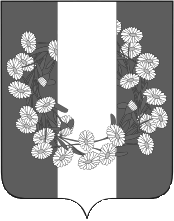 АДМИНИСТРАЦИЯ БУРАКОВСКОГО СЕЛЬСКОГО ПОСЕЛЕНИЯ КОРЕНОВСКОГО РАЙОНАПОСТАНОВЛЕНИЕ/проектот 00.01.2020                                                                                                                         № 00х.БураковскийОб утверждении перечня муниципальных услуг администрации Бураковского сельского поселения Кореновского района, предоставление которых посредством комплексного запроса не осуществляется  В соответствии с пунктом 13 статьи 15.1 Федерального закона от 27 июля 2010 года № 210-ФЗ «Об организации предоставления государственных и муниципальных услуг», администрация Бураковского сельского поселения Кореновского района   п о с т а н о в л я е т:Утвердить перечень муниципальных услуг администрации Бураковского сельского поселения Кореновского района, предоставление которых посредством комплексного запроса не осуществляется (прилагается).Признать утратившим силу постановление администрации Бураковского сельского поселения Кореновского района от 21 декабря 2018 года № 133 «Об утверждении перечня муниципальных услуг администрации Бураковского сельского поселения Кореновского района, предоставление которых посредством комплексного запроса не осуществляется».  3. Общему отделу администрации Бураковского сельского поселения Кореновского района (Абрамкина) обнародовать настоящее постановление в установленных местах и разместить его на официальном сайте органов местного самоуправления Бураковского сельского поселения Кореновского района в сети «Интернет».4. Контроль за выполнением настоящего постановления оставляю за собой.5. Постановление вступает в силу после его официального обнародования.Глава Бураковского сельского поселения Кореновского района                                                                            Л.И. ОрлецкаяПРИЛОЖЕНИЕ УТВЕРЖДЕНпостановлением администрацииБураковского сельского поселенияКореновского районаот 00 января 2020  года   № 00ПЕРЕЧЕНЬмуниципальных услуг администрации Бураковского сельского поселения Кореновского района,  предоставление которых посредством комплексного запроса не осуществляетсяГлава Бураковского сельского поселения Кореновского района                                                                         Л.И.Орлецкая№ п/пНаименование муниципальной услуги 1Предоставление земельных участков, находящихся в государственной или муниципальной собственности, в постоянное (бессрочное) пользование2Предоставление муниципального имущества в аренду или безвозмездное пользование без проведения торгов3Согласование проведения работ в технических и охранных зонах4Выдача специального разрешения на движение по автомобильным дорогам местного значения тяжеловесного и (или) крупногабаритного транспортного средства5Выдача разрешения на право организации розничного рынка6Выдача разрешений на вступление в брак лицам, достигшим возраста шестнадцати лет 7Уведомительная регистрация трудового договора с работодателем-физическим лицом, не являющимся индивидуальным предпринимателем8Выдача порубочного билета9Предоставление  разрешения на  осуществление земляных работ 10Согласование схемы движения транспорта и пешеходов на период проведения работ на проезжей части